Agli Ill.mi Sigg.Componenti del Senato Accademico	p.c.	Ai Componenti del Consiglio di Amministrazione		Ai Componenti del Nucleo di Valutazione di AteneoAi Componenti del Collegio dei Revisori dei Conti	Ai DirigentiAlle OO.SS.Al Consiglio degli StudentiLoro SediOggetto: Riunione del Senato Accademico. Ordine del giorno.La S. V. è invitata ad intervenire alla riunione del Senato Accademicoche avrà luogo il giorno 28 giugno 2016, alle ore 11.00, presso la Sala Consiliare del Politecnico di Bari – Via Amendola n. 126/b, per la discussione del seguente Ordine del giorno Comunicazioni.Interrogazioni e dichiarazioni.Approvazione verbali sedute precedenti.Ratifica Decreti.PROGRAMMAZIONE E ATTIVITA’ NORMATIVA43®	Proposta di Regolamento consultazione Tesi di Laurea59		Nomina Commissione Etica82 	Proposta di intitolazione al prof. Antonio Trentadue di uno spazio del Politecnico di Bari.RICERCA E TRASFERIMENTO TECNOLOGICO83	Proposte di modifica del Regolamento Assegni di Ricerca84	Nomina della Commissione di Ateneo per l’accesso aperto alla letteratura scientifica85 	Accordo di Collaborazione tra l’Istituto Poligrafico zecca dello Stato e Politecnico di BariPERSONALE86	Determinazione criteri per il reclutamento piano straordinario RTD-bSTUDENTI55	Determinazione date e scadenze per le immatricolazioni, il rinnovo delle iscrizioni e richieste esonero studenti per l’a.a. 2016/17.72®	Proposta variazione regole domande di laurea.DIDATTICA87	Condivisione del Calendario delle lezioni a.a. 2016/2017COMUNICAZIONE ISTITUZIONALE, EVENTI E PROMOZIONE88	PatrociniIl Rettoref.to Prof. Ing. Eugenio Di SciascioLegenda®	il punto all’odg è stato rinviato nell’ultima seduta	la documentazione è già stata trasmessa	la documentazione è allegata	la documentazione verrà trasmessa appena possibile 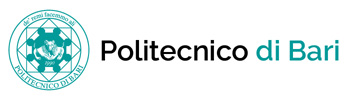 IL RETTOREIL RETTOREIL RETTOREIL RETTOREBari, 23 giugno 2016Prot. n.11302